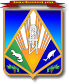 МУНИЦИПАЛЬНОЕ ОБРАЗОВАНИЕХАНТЫ-МАНСИЙСКИЙ РАЙОНХанты-Мансийский автономный округ – ЮграАДМИНИСТРАЦИЯ ХАНТЫ-МАНСИЙСКОГО РАЙОНАП О С Т А Н О В Л Е Н И Е О признании утратившим силу постановления администрации Ханты-Мансийского района от 19.03.2018 № 108 «О признании утратившими силу некоторых муниципальных правовых актовХанты-Мансийского района и отдельных положений»В целях приведения нормативных правовых актов администрации Ханты-Мансийского района в соответствие с действующим законодательством и Уставом Ханты-Мансийского района:1. Признать утратившим силу постановление администрации Ханты-Мансийского района от 19.03.2018 № 108 «О признании утратившими силу некоторых муниципальных правовых актов   Ханты-Мансийского района    и отдельных положений».2. Опубликовать (обнародовать) настоящее постановление в газете «Наш район» и на официальном сайте администрации Ханты-Мансийского района.3. Настоящее постановление вступает в силу после его официального опубликования (обнародования) и распространяет свое действие на правоотношения, возникшие с 01 января 2019 года.	4. Контроль за выполнением настоящего постановления возложить                    на заместителя главы Ханты-Мансийского района, директора департамента строительства, архитектуры и ЖКХ администрации Ханты-Мансийского района.[Дата документа]г. Ханты-Мансийск [Номер документа]Глава 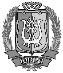 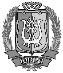 Ханты-Мансийского районаДОКУМЕНТ ПОДПИСАНЭЛЕКТРОННОЙ ПОДПИСЬЮСертификат  [Номер сертификата 1]Владелец [Владелец сертификата 1]Действителен с [ДатаС 1] по [ДатаПо 1]К.Р.Минулин